10	рекомендовать Совету пункты для включения в повестку дня следующей ВКР и представить свои соображения в отношении предварительной повестки дня последующей конференции и в отношении возможных пунктов повесток дня будущих конференций в соответствии со Статьей 7 Конвенции,Базовая информацияВКР-15 приняла Резолюцию 155 (ВКР-15) для обеспечения возможности работы земных станций на борту беспилотных воздушных судов с геостационарными спутниковыми сетями в полосах частот 10,95−11,2 ГГц (космос-Земля), 11,45−11,7 ГГц (космос-Земля), 11,7−12,2 ГГц (космос-Земля) в Районе 2, 12,2−12,5 ГГц (космос-Земля) в Районе 3, 12,5−12,75 ГГц (космос-Земля) в Районах 1 и 3 и 19,7−20,2 ГГц (космос-Земля), а также в полосах частот 14−14,47 ГГц (Земля-космос) и 29,5−30,0 ГГц (Земля-космос), которые распределены фиксированной спутниковой службе и к которым не применяются Приложения 30, 30A и 30B. Эти земные станции предназначены для поддержания управления и связи, не относящейся к полезной нагрузке (CNPC), беспилотных авиационных систем (БАС). На ВКР-15 было также принято примечание п. 5.484B РР к Таблице распределения частот, в котором содержится ссылка на Резолюцию 155 (ВКР-15).ПредложенияВ раздел решает Резолюции 155 (ВКР-15) включены конкретные вопросы, которые необходимо учитывать при обеспечении связи между земной станцией на борту беспилотного воздушного судна и геостационарной спутниковой сетью фиксированной спутниковой службы. Поскольку на момент проведения конференции содержание требуемых международных авиационных Стандартов и Рекомендуемой практики (SARPS) еще не разрабатывалось, ВКР постановила 1) предложить ВКР-23 рассмотреть результаты этих еще не полностью разработанных исследований с целью рассмотрения и, при необходимости, пересмотра Резолюции 155; и 2) принять необходимые меры, в надлежащих случаях.Заключение по этому вопросу послужит основанием для принятия Директором Бюро радиосвязи решений об обработке соответствующих заявок на регистрацию спутниковых сетей с учетом пункта 4 раздела поручает Директору Бюро радиосвязи Резолюции 155 (ВКР-15).Во исполнение пунктов 4 и 5, а также пункта 16 раздела решает в течение исследовательского периода 2015−2019 годов были проведены следующие исследования:•	Во исполнение пунктов 4 и 5 раздела решает в Отчете МСЭ-R M.[UAV_SYS_CHAR] осуществляется определение и составление перечня заявленных спутниковых сетей, работающих в ФСС, и характеристик земных станций линий CNPC БАС с учетом:−	сведений о скорости передачи данных по линиям CNPC, частично основанных на Отчете МСЭ-R M.2171-0 и предоставленных ИКАО;−	рабочих и системных характеристик типовых космических станций ФСС, функционирующих в соответствии с заявленными и зарегистрированными техническими параметрами, опубликованными Бюро радиосвязи;−	представленных ИКАО рабочих сценариев.•	Во исполнение пунктов 14 и 15 раздела решает о разработке жестких пределов плотности потока мощности, представленных в Дополнении 2 к Резолюции 155 (ВКР-15) для защиты наземных служб от вредных помех в применимой полосе частот 14−14,47 ГГц, МСЭ-R разрабатывает новую маску, представленную в Отчете МСЭ-R M.[UAV_PFD]. В пункте 16 раздела решает Резолюции 155 (ВКР-15) указано, что на ВКР-19 будет представлена обновленная информация для Дополнения 2 к Резолюции 155 (ВКР-15).Следует также отметить, что ИКАО разработала свой первый пакет Стандартов и Рекомендуемой практики в отношении CNPC для БАС. В настоящее время ИКАО разрабатывает второй пакет SARPS, который, согласно представленной ею информации, планируется завершить к 2022 году, по конкретным технологиям для линий CNPC, которые будут функционировать в рамках требуемой регламентарной среды МСЭ в отношении использования сетей ФСС для линий CNPC БАС. Согласно пунктам 5 и 6 раздела решает Резолюции 155 (ВКР-15) земные станции на борту БАС эксплуатируются в пределах заявленных и зарегистрированных технических параметров связанной с ними спутниковой сети и такие земные станции БАС не должны требовать большей защиты от других спутниковых сетей и систем, чем конкретные или типовые земные станции заявленной и зарегистрированной спутниковой сети, или причинять им больше помех. Обязательства, вытекающие из пунктов 5 и 6 раздела решает, должны быть сохранены при внесении любых изменений в Резолюцию 155 (ВКР-15).Наконец, для обеспечения соблюдения положений Резолюции 155 (ВКР-15) при реализации CNPC для БАС, в ходе ВКР-23 необходимо также рассмотреть и, возможно, пересмотреть примечание п. 5.484В РР.ADD	IAP/11A24A10/1Проект новой Резолюции [IAP/10(J)-2023] (ВКР-19)Повестка дня Всемирной конференции радиосвязи 2023 годаВсемирная конференция радиосвязи (Шарм-эль-Шейх, 2019 г.),учитывая,a)	что в соответствии с п. 118 Конвенции МСЭ общее содержание повестки дня всемирной конференции радиосвязи следует устанавливать заблаговременно за четыре−шесть лет, а окончательная повестка дня должна быть установлена Советом за два года до начала конференции;b)	Статью 13 Устава МСЭ относительно компетенции и графика проведения всемирных конференций радиосвязи и Статью 7 Конвенции относительно их повесток дня;c)	соответствующие резолюции и рекомендации предыдущих всемирных административных радиоконференций (ВАРК) и всемирных конференций радиосвязи (ВКР),решаетрекомендовать Совету провести Всемирную конференцию радиосвязи в 2023 году в течение четырех недель максимум со следующей повесткой дня1	на основе предложений администраций, с учетом результатов ВКР-19 и Отчета Подготовительного собрания к конференции и должным учетом потребностей существующих и будущих служб в рассматриваемых полосах частот, рассмотреть следующие пункты и принять по ним надлежащие меры:1.[UAS.CNPC]	рассмотреть, основываясь на результатах исследований МСЭ-R в соответствии с Резолюцией [IAP/10(J)/Res155] (ВКР-19), вопрос о надлежащих регламентарных мерах с целью рассмотрения и, при необходимости, пересмотра Резолюции 155 (ВКР-15) и п. 5.484B для обеспечения возможности использования сетей фиксированной спутниковой службы (ФСС) для управления и связи, не относящейся к полезной нагрузке, беспилотных авиационных систем;решает далееактивизировать работу Подготовительного собрания к конференции,предлагает Советуподготовить окончательный вариант повестки дня и организовать проведение ВКР-23, а также как можно скорее начать необходимые консультации с Государствами-Членами,поручает Директору Бюро радиосвязипринять необходимые меры по организации заседаний Подготовительного собрания к конференции и подготовить отчет для ВКР-23,поручает Генеральному секретарюдовести настоящую Резолюцию до сведения заинтересованных международных и региональных организаций.Основания:	В Резолюции 155 (ВКР-15) содержится требование о рассмотрении и возможном пересмотре в ходе ВКР-23.ADD	IAP/11A24A10/2Проект новой Резолюции [IAP/10(J)/Res155] (ВКР-19)Рассмотрение и возможный пересмотр Резолюции 155 (ВКР-15) и п. 5.484B в отношении полос частот, к которым они применяются, для обеспечения использования сетей ФСС для управления и связи, не относящейся к полезной нагрузке, беспилотных авиационных систем Всемирная конференция радиосвязи (Шарм-эль-Шейх, 2019 г.),учитывая,a)	что необходимо в срочном порядке завершить разработку регламентарных положений для обеспечения доступа к распределениям фиксированной спутниковой службе (ФСС) в поддержку внедрения линий управления и связи, не относящейся к полезной нагрузке (CNPC), беспилотных авиационных систем (БАС);b)	что МСЭ-R добился существенного прогресса в выполнении пунктов раздела решает Резолюции 155 (ВКР-15); c)	что ИКАО разрабатывает Стандарты и Рекомендуемую практику (SARPS) для обеспечения того, чтобы технические аспекты спутников ФСС позволяли предоставлять безопасные и надежные линии CNPC БАС,признавая,что в Резолюции 155 (ВКР-15) содержится решение о том, чтобы предложить Всемирной конференции радиосвязи 2023 года рассмотреть результаты исследований МСЭ-R в целях рассмотрения и, при необходимости, пересмотра Резолюции 155 (ВКР-15) и принять необходимые меры, в надлежащих случаях;b)	что в примечании п. 5.484B к Таблице распределения частот, принятом на ВКР-15, содержится ссылка на Резолюцию 155 (ВКР-15), формулировка которой не обеспечивает соблюдение положений этой Резолюции;c)	что обязательства в соответствии с пунктами 5 и 6 раздела решает должны сохраняться при внесении любых изменений в Резолюцию 155 (ВКР-15),решает предложить МСЭ-R1	своевременно провести для ВКР-23 соответствующие исследования технических, эксплуатационных и регламентарных аспектов, связанных с выполнением Резолюции 155 (ВКР-15);2	своевременно провести для ВКР-23 соответствующие исследования п. 5.484B и определить любые необходимые изменения, которые необходимо внести, чтобы обеспечить соблюдение положений Резолюции 155 (ВКР-15) при реализации CPNC для БАС,далее решает предложить ВКР-23принять на основе исследований, проведенных в рамках представленного выше раздела решает предложить МСЭ-R, надлежащие регламентарные меры.Основания:	Резолюция обеспечит проведение необходимых исследований МСЭ-R согласно соответствующему пункту повестки дня ВКР-23.SUP	IAP/11A24A10/3РЕЗОЛЮЦИЯ  810  (ВКР-15)Предварительная повестка дня Всемирной конференции радиосвязи 2023 годаОснования:	Данная Резолюция должна быть исключена, поскольку ВКР-19 разработает новую Резолюцию, которая будет включать повестку дня ВКР-23.______________Всемирная конференция радиосвязи (ВКР-19)
Шарм-эль-Шейх, Египет, 28 октября – 22 ноября 2019 года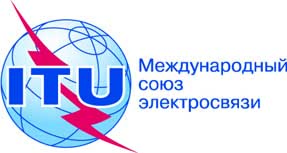 ПЛЕНАРНОЕ ЗАСЕДАНИЕДополнительный документ 10
к Документу 11(Add.24)-R13 сентября 2019 годаОригинал:	английский/
испанскийГосударства – члены Межамериканской комиссии по электросвязи (СИТЕЛ)Государства – члены Межамериканской комиссии по электросвязи (СИТЕЛ)ПРЕДЛОЖЕНИЯ ДЛЯ РАБОТЫ КОНФЕРЕНЦИИПРЕДЛОЖЕНИЯ ДЛЯ РАБОТЫ КОНФЕРЕНЦИИПункт 10 повестки дняПункт 10 повестки дня